Методическая разработка на тему:"Взаимодействие учителя-логопеда с родителями, имеющими детей с ОВЗ, в условиях общеобразовательной школы"Работу выполнила:учитель-логопед 1 кв. кат.  МОБУ СШ №2 им. Д.В. Крыловаг. Гаврилов-ЯмСухова Алена СергеевнаПояснительная запискаОдной из важнейших задач начального образования в соответствии с Федеральным государственным образовательным стандартом начального общего образования является обеспечение условий для индивидуального развития всех обучающихся. Современная логопедия находится в постоянном активном поиске путей совершенствования и оптимизации процесса обучения и развития детей на разных возрастных этапах и в различных образовательных условиях, которые характерны для детей с особыми образовательными потребностями. В последние годы среди поступающих учеников в общеобразовательную школу  неуклонно растёт количество детей, имеющих нарушения речи. Исходя из этого,  вопросы оказания  коррекционно - развивающей помощи детям с нарушениями  речи актуальны.   Одним из направлений коррекционно-воспитательной работы с детьми, имеющими нарушение речи, является работа учителя-логопеда с родителями.Для реализации этого направления я применяю технологию сотрудничества.Сотрудничество логопеда с семьёй является необходимым условием успешного обучающего воздействия на ребёнка. Работа логопеда с семьёй, воспитывающей ребёнка с нарушением речи, имеет цель:- оказать квалифицированную помощь родителям в преодолении недоразвития речи ребёнка;-  помочь близким взрослым создать комфортную для развития ребёнка семейную среду;-  создать условия для активного участия родителей в воспитании и обучении ребёнка;- формировать адекватные взаимоотношения между взрослыми и детьми.Главной задачей логопеда при взаимодействии с семьёй ребёнка с нарушением речи является не только выдача рекомендаций по коррекции речи и воспитанию ребёнка, но и создание таких условий, которые максимально стимулировали бы членов семьи к активному решению возникающих проблем. Ожидаемые результаты: Качественные результаты: создание организованного пространства взаимодействия с семьей. Количественные результаты: повышение качества коррекционно-образовательного процесса.Перспективы распространения: методическая разработка может быть востребована учителями-логопедами образовательных учреждений различных типов, в качестве руководства по совершенствованию модели взаимодействия учителя-логопеда с родителями в рамках коррекционного процесса. Содержащиеся в ней рекомендации могут служить отправной точкой при планировании работы с родителями в условиях логопедического пункта и логопедического кабинета. Содержание1. Работа учителя-логопеда с родителями в условиях общеобразовательной школы: цели и задачи.2. Принципы работы.3. Групповые формы взаимодействия. 4. Индивидуальные формы работы с семьёй.5. Формы наглядно-информационного обеспечения.6. Список литературы.7. Приложения.1. Работа учителя-логопеда с родителями в условиях общеобразовательной школы: цели и задачи.Воспитание - дело трудное, и улучшение его условий - одна из священных обязанностей каждого человека, ибо нет ничего более важного, как образование самого себя и своих близких.СократКакие бы значительные изменения в речи ребёнка не происходили на занятиях с учителем-логопедом, они приобретут значение лишь при условии их переноса в реальную жизненную ситуацию. Никакая позитивная динамика в ходе коррекционного воздействия не сможет привести к достижению ожидаемого эффекта, если изменения в речевом развитии ребёнка не находят понимания, отклика, оценки у родителей, если значимые, любимые люди не видят смысла этих изменений. Необходимо изначально информировать родителей о развитии речи ребёнка, об особенностях формирования его речи, структуре и содержании коррекционно-развивающей работы.Цель работы с родителями - активизировать родителей, привлечь их внимание к тем коррекционным и педагогическим задачам, которые осуществляются в работе с обучающимися. Работа учителя-логопеда с родителями детей определена как обязательная и является составной частью программы обучения и воспитания детей с нарушениями речевого развития.Главной задачей логопеда при взаимодействии с родителями является не только выдача рекомендаций по коррекции речи и воспитанию ребёнка, но и создание таких условий, которые максимально стимулировали бы членов семьи к активному решению возникающих проблем. В таких случаях решения, выработанные в процессе сотрудничества родителей  с логопедом,  считают своими и более охотно внедряют их в собственную практику воспитания и обучения ребёнка. Задачи учителя - логопеда:-помочь родителям осознать свою роль в процессе развития ребёнка;-выбрать правильное направление домашнего обучения;-вооружить определёнными знаниями и умениями, методами и приёмами преодоления речевого нарушения;-наполнить конкретным содержанием домашние занятия с детьми по усвоению и закреплению полученных знаний.2. Принципы работы.Принципы работы с родителями можно сформулировать следующим образом: сотрудничество - учитель-логопед видит в родителях не объект своего воздействия, а равноправных партнёров по коррекционному воздействию. -индивидуализация - ориентация на культурный и образовательный уровень семьи, стиль семейного воспитания, тип взаимоотношений в семье, наличие заинтересованности и понимания со стороны родителей проблем своего ребёнка.Непрерывность и эффективность обратной связи - осуществление учителем-логопедом ненавязчивого и опосредованного контроля за ходом и качеством проведения коррекционной работы в семье.Комплексность - координация учителем-логопедом взаимосвязи родителей с другими специалистами: (невролог, психолог, психиатр, отоларинголог, окулист, ортодонт).3. Групповые формы взаимодействия.Родительское собраниеК преимуществам относится групповой характер взаимодействия. Часто на собрании родителям проще сформулировать свои вопросы, а неактивные родители смогут услышать полезную информацию и ответы на вопросы, заданные другими участниками собрания. На классных собраниях сами родители могут делиться опытом друг с другом. Например: опытом развития моторики в совместных играх с детьми, показывая свои игровые приёмы. Особенно часто делятся опытом те родители, дети которых занимались с логопедом ещё до школы.Консультации и семинары желательно должны быть не формальными и по возможности привлекали родителей для решения общих проблем, например одна из тем: -"Речевые игры дома" Здесь я предлагаю  родителям игры, которые помогут  ребёнку подружиться со словом, научат рассказывать, отыскивать интересные слова, активизировать речь. Эти игры могут быть интересны и полезны всем членам семьи, они не требуют много времени, в них можно играть в выходные дни, в будние дни по вечерам, по дороге домой из школы, на прогулках. Обязательно объясняем родителям всю важность речевых игр. Во время проведения таких игр решаются важные задачи:        • воспитание звуковой культуры речи        • формирование грамматического строя речи        • обогащение словарного запаса        • развитие связной речиЛучше развивать речевые навыки в свободном общении с ребенком, в творческих играх. Дети, увлеченные замыслом игры, не замечают того, что они учатся, хотя им приходится сталкиваться с трудностями при решении задач, поставленных в игровой форме. Игровые действия в играх и упражнениях всегда включают в себя обучающую задачу. Решение этой задачи является для каждого ребенка важным условием личного успеха в игре. Вот некоторые из них (Приложение 1).Знаменитый итальянский детский писатель Джанни Родари написал книгу "Грамматика фантазии", в которой изложил несколько десятков приёмов, которые помогают придумывать разные истории. Вкратце рассмотрим некоторые из рекомендованных Джанни Родари приёмов. Они способствуют развитию детского воображения, эстетического восприятия действительности, развитию связной речи (Приложение 2).Следующей не менее важной для родителей остаётся тема -"Как следить за автоматизацией звука в домашних условиях"На этой консультации  в первую очередь объясняем родителям что:- Этапу автоматизации в работе отводится достаточно продолжительное время. -Родители могут столкнуться с нежеланием ребенка заниматься. -Чтобы преодолеть это, необходимо заинтересовать ребёнка. -Важно помнить, что основная деятельность детей – игровая.Мы в своей работе используем разнообразные печатные и словесные дидактические игры. Конечно, у родителей нет специально приобретенных карточек, игр на закрепление звукопроизношения, но самое главное ребёнок должен чувствовать, что занятия – не скучная, неизбежная повинность, а интересное увлекательное дело. Учитывая это, необходимо превратить сложнейший процесс автоматизации звука в игру, используя наглядность и специально подобранный речевой материал. Например, можно нарисовать вертолет и сказать ребёнку: «Залей полный бак керосина (набери полную грудь воздуха) и посади вертолёт точно на аэродром». Да еще предупредить: «Остановишь мотор (звук «Р»), пилот разобьётся». Ребёнок приложит максимум усилий, для того чтобы его вертолёт долетел до аэродрома.Автоматизируя звук, необходимо развивать все стороны речи ребенка. Это даёт дополнительный материал для игр и их разнообразия. В случаях неправильного звукопроизношения, допущения лексико - грамматических ошибок высказывание ребёнка не рекомендуется прерывать, но продолжать работу по совершенствованию детского самоконтроля за речевой деятельностью необходимо. В связи с этим взрослый может:- нацелить ребёнка перед ответом на правильное произношение с помощью инструкции: например, «Следи за звуками»;- постараться предупредить ошибку в произнесении взглядом, жестом (палец вверх, показ пальцем на губы, зубы и т.д.), артикуляционной или жестовой подсказкой;- отметить качество произношения во время общей оценки ответа;- следить за правильным звукопроизношением в повседневной жизнедеятельности (на прогулке, в игре, при выполнении трудовых поручений);- стараться отсрочить контроль за звуками, чтобы не нарушать целостности, непосредственности и эмоциональности общения («Какую интересную историю ты мне рассказал! Петя тоже хочет ее послушать. Повтори для него, но помни, что на этой неделе он твой «логопед» или дежурный по звукам и ты должен вместе с ним последить за звуком»);- переносить контроль на неживой объект, как раздражитель нужного рефлекса, а именно: предложить повторно поделиться своими впечатлениями и звуком с человечком или куклой, постоянно играющей роль логопеда;-отметить именины появившегося звука; вручить памятку (медаль, значок, колокольчик и т.д.), напоминающую о правильном произношении; поставить человечка-звук или куклу логопеда в игровой уголок; помочь организовать дома один из уголков, в котором все звуки должны произноситься правильно.Во время игры со словом необходимо учитывать настроение ребёнка, все возможности и способности.  Вот некоторые примеры игр( Приложение 3). В такие примерные игры родители могут играть с ребёнком. Они не требуют много времени и специальной подготовки. Но важно родителям напомнить, что чем чаще мы произносим слова с заданным звуком, тем скорее навыки артикуляции доводятся до автоматизма. Мастер-классы  На них я рассказываю родителя о разных видах работы с детьми, где родители сами выполняют все упражнения. Раздаются буклеты, в помощь родителям для работы с детьми дома. Например: Мастер класс для родителей "Рассказы в рисунках". Описание: очень интересен и познавателен данный материал будет для родителей при заучивании стихотворений детьми или при запоминании трудного рассказа, а также при подготовке к изложению. Знаковое письмо помогает на занятиях с детьми со слабой памятью, медленной переключаемостью очень быстро запоминать чистоговорки, стихотворения, песни, пересказать сюжетную картинку по заданному образцу, пересказывать прочитанное. Можно попробовать готовые варианты записи знакового письма, а потом самостоятельно проявить фантазию, сообразительность, воображение. Цель мастер класса: познакомить родителей с методом знакового письма.При фронтальной работе с детьми  подбирается произведение под определённую тему: либо лексическую, либо грамматическую; проводится словарная работа (соотношение символа и слова), затем учитель-логопед рассказывает (прочитывает) произведение по знаковому письму, указкой соотносятся слова и знаки-картинки. В зависимости от сложности произведения, разбираются закреплённые слова со знаками. Читается 2-3 раза, затем спрашивают детей – какая картинка, какое слово обозначает. Следующий этап – учитель-логопед читает, но не все слова, часть слов «подсказывают» дети. Затем хором прочитывается и предлагается уже детям по одному пересказать произведение.Вот, например, стих "Маме" В. Шуграевой.  Это очень интересно и увлекательно ( Приложение 4).При работе с сюжетными картинками (пересказе) работа делится на несколько этапов: 1 этап – дети пересказывают с помощью знакового письма, учатся задавать вопросы; 2 этап - через несколько дней дети учатся пересказывать уже без знакового письма – по памяти; и, наконец, 3 этап – можно писать изложение по пересказу сюжетной картинки. 
Когда рассказ, пересказ, стихотворение выучены, на его базе полезно поработать над совершенствованием связной речи:
-Учиться задавать вопросы по произведению;
-Подробно описать предметы, объекты, героев, время года ( по сюжетным картинкам);
-Добавить    в     рассказ      предшествующие    или       последующие события (рассказы и сюжетные картинки);
-Составить      аналогичный       рассказ      со      сменой       места       действия и заменой некоторых предметов; 
-Рассказать      услышанную       историю        от       первого      лица            или любого из действующих  лиц и т.п.
-И, если, ребёнок владеет грамотой, но читает слабо, можно использовать стихи, пересказы и рассказы для самостоятельного чтения, соотносить тексты со знаками. Например, картина и рассказ Ткаченко Т. "Мобильный телефон"(Приложение 5).4. Индивидуальные формы работы с семьёй.Анкетирование предполагает жёстко фиксированный порядок, содержание и форму вопросов, ясное указание способов ответа. При помощи анкетирования можно узнать состав семьи, особенности семейного воспитания, положительный опыт родителей, их трудности, ошибки. Отвечая на вопросы анкеты, родители начинают задумываться о проблемах воспитания, об особенностях воспитания ребёнка. Важным для педагогов является вопрос, направленный на выявление потребности родителей в педагогических знаниях. Например, “по каким вопросам в обучения ребёнка вы хотели бы получить рекомендацию логопеда”. Родители говорят о том, какие проблемы их волнуют. Очень эффективно проводить анкетирование родителей в начале учебного года. С помощью анкет мы  узнаём сведения о речевом развитии детей. Это помогает  не только в коррекционной работе, но и в налаживании более тесного контакта с родителями. Беседа Особенности семейного воспитания, потребности родителей в знаниях можно выявить так же при помощи беседы, важнейшим признаком которой является двусторонняя активность.  В процессе беседы родители ребёнка узнают о пробелах в его развитии, получают советы и рекомендации. Для темы беседы не следует брать большой объём материала. Следует ограничиться узким кругом вопросов и не злоупотреблять научной терминологией и, если использовать её, то с пояснениями. Индивидуальные консультации Наиболее эффективной является такая форма работы, как «Индивидуальная консультация». На индивидуальных консультациях можно более подробно остановиться на структуре нарушений конкретного ребёнка, познакомить родителя с методами и формами работы по преодолению дефекта, объяснить необходимость работы дома.Консультации у других специалистов таких как (невролог, психолог, психиатр, отоларинголог, окулист, ортодонт)Данная форма работы помогает убедить родителей в том, что в некоторых случаях для успешной работы с их ребёнком необходимы не только рекомендации врачей - специалистов, но и подкрепление педагогического воздействия медикаментозным лечением.Взаимодействие логопеда с родителями через интернет.  В последнее время на помощь специалистам приходит интернет с электронной почтой. Здесь уже можно не только сообщать сведения о диагностическом обследовании и давать общие рекомендации, но и можно пересылать родителям презентации, ссылки на информационные ресурсы, статьи и прочее. Эту форму работы можно применять с родителями – активными пользователями сети Интернет. Бесспорным преимуществом его является доступность. Родители в любое время дня и ночи могут зайти в интернет на нужный сайт, на свою страничку социальной сети,  и   познакомиться с теоретическими основами логопедической работы, с методами, формами работы дома, рабочими материалами, интересными методическими пособиями и многим другим. В последнее время некоторые родители обращаются за консультацией через социальные сети. Очень удобно отправлять родителям на электронную почту, через социальные сети (в контакте или одноклассники)   презентации по артикуляционной гимнастике или материал по автоматизации поставленных звуков.  Бывает, что завязывается переписка на ту или иную тему, волнующую родителей.  Ведь главное в нашей работе – не отпугнуть родителей, показать им значимость логопедической работы и призвать к активному сотрудничеству.5. Формы наглядно-информационного обеспечения.-информационные стенды-пособия-памятки -образцы выполненных заданий Следующей формой работы с родителями не менее важной, является наглядная форма. Большую часть информации по утверждению психологов, мы запоминаем, воспринимая её зрительно. Наглядность агитации обеспечивается применением разнообразных сопровождающих иллюстраций, демонстраций практических работ, выставочным материалом, она служит стимуляции активности родителей. Внедряя в практику разнообразные формы наглядности, мы активизируем родителей в вопросах коррекции речи ребёнка. С помощью вышеприведенных форм взаимодействия мы не только устанавливаем партнёрские отношения с родителями, но и создаём атмосферу общности интересов, повышаем компетентность родителей, обучаем конкретным приёмам логопедической работы.6. Список литературы.1. Бессонова Т.П. Содержание и организация логопедической работы учителя-логопеда в условиях общеобразовательного учреждения / Т.П. Бессонова. - АПК и ПРО, 2009.2. Бурина, Е.Д.  Игровые  приемы в логопедической работе  с  младшими школьниками, имеющими нарушения чтения и письма // Дефектология. -   2013 №3.3. Елецкая О.В. Организация логопедической работы в школе / О.Е. Елецкая, Н.Ю. Горбачевская.-ТЦ Сфера, 2006.4.Ефименкова, Л.Н.Коррекция устной и письменной речи учащихся начальных классов [Текст]. - М.: Просвещение,   2011.5. Ишимова О.А. Логопедическая работа в школе / О.А. Ишимова.- Просвещение, 2009.6. Лалаева  Р.И. Логопедическая работа в коррекционных классах. – М., 2014.7. Лалаева, Р.И., Серебрякова, Н.В., Зорин, С.В. Нарушения речи и их коррекция у детей с задержкой психического развития.-  М.,  2013.8. Микляева Ю.В. Активизация работы с родителями детей с общим недоразвитием речи / Ю.В. Микляева // Дефектология.-2001.-№4.9. Новоторцева, Н.В. Воспитание и обучение детей с ограниченными возможностями: опыт, проблемы, перспективы сотрудничества ученых и педагогов-практиков. -  М: Минсоцобесп; 1999.10. Новоторцева, Н.В. Коррекционная педагогика и специальная психология [Текст].-  Ярославль: Академия развития, 1999.11. Хватцев М.Е. Предупреждение и устранение недостатков речи; Пособие для логопедов, студентов педагогических вузов и родителей "Дельта" 2004.12. Эльконин, Д.Б. Развитие устной и письменной речи учащихся. – М.: ВЛАДОС,    2014.Приложение 1Игры на активизацию словаря:Игра «Кто или что может это делать?» Взрослый называет действие, а ребенок подбирает предметы. Например, слово идет, ребенок подбирает девочка идет, мальчик идет, кошка идет, снег идет и т. д. Подберите слова к глаголам стоит, сидит, лежит, бежит, плавает, спит, ползает, качается, летает, плавает,…«Отгадай, что это»Отгадывание обобщающего слова по функциональным признакам, по ситуации, в которой чаще всего находится предмет, называемый этим словом. Например:Растут на грядке в огороде, используются в пищу (овощи).Растут на дереве в саду, очень вкусные и сладкие.Движется по дорогам, по воде, по воздуху.Игра «Что для чего» Взрослый предлагает вспомнить, где хранятся эти предметы.хлеб – в хлебнице,сахар – в сахарнице,конфеты – в конфетнице,мыло – в мыльнице,перец - в перечнице,салат – в салатнице, суп – в супнице,соус - в соуснице и т. д.  Игра «Как можно…»Взрослый спрашивает: «Как можно играть?» Ребенок отвечает: «Весело, интересно, громко, дружно…» Другие вопросы: - Как можно плакать? (Громко, тихо, жалобно, горько…) - Как можно мыть посуду? (Хорошо, плохо, чисто, быстро…) - Как можно пахнуть? (Приятно, вкусно, аппетитно, нежно…) - Как можно быть одетым? (Аккуратно, небрежно, модно…) - Как можно смотреть? (Ласково, зло, внимательно…)«Угощаю»Предлагаете вспомнить вкусные слова: - Давай вспомним вкусные слова и угостим друг друга. Ребенок называет «вкусное слово» и «кладет» вам на ладонь, затем вы ему и так до тех пор, пока все не «съедите». Можно поиграть в«кислые», «соленые», «горькие» слова.
6. «Ищем слова»Какие слова можно вынуть из борща? Винегрета? Кухонного шкафа? И пр.
7. «Опиши предмет»Ребенок берет любой предмет и подбирает как можно больше слов, подходящих к этому предмету. Например: яблоко (какое?) красное, кислое, круглое, твердое и т.д.Игры на речевые обобщения:«Назови лишнее слово»Взрослый называет слова и предлагает ребенку назвать «лишнее» слово, а затем объяснить, почему это слово «лишнее».- «Лишнее» слово среди имен существительных:кукла, песок, юла, ведерко, мяч;стол, шкаф, ковер, кресло, диван;- «Лишнее» слово среди имен прилагательных:грустный, печальный, унылый, глубокий;храбрый, звонкий, смелый, отважный;- «Лишнее» слово среди глаголов:думать, ехать, размышлять, соображать;бросился, слушал, ринулся, помчался;Игра «Найди дерево» (выделение признаков деревьев: общая форма, расположение ветвей, цвет и внешний вид коры)Рассмотреть и научиться рассказывать о деревьях и кустарниках, которые встречаются по дороге.Игры на развитие звукового анализа и синтеза:Игра «Цепочка слов» Взрослый и ребенок по очереди называют любые словаНапример: кошка – автобус – сок – куст – танк – капуста - ...«Придумай слово» Ребенок должен придумать слово на заданный звук. Например: на звук Ж: жук, жилет, желудь, уж и т. д.Игры на развитие грамматического строя речи:Игра «Веселый счет» Вокруг много одинаковых предметов. Какие ты можешь назвать? (дома, деревья, листья, лужи, сугробы, столбы, окна..) Давай их посчитаем. Один кирпичный дом, два кирпичных дома, три кирпичных дома, четыре кирпичных дома, пять кирпичных домов и т. д. (Каждый день можно подобрать разные определения к одному слову. Например: кирпичный дом, высокий дом, красивый дом, многоэтажный дом, знакомый дом…)Игра «Подружи слова» Листья падают – листопад, снег падает – снегопад, вода падает – водопад, сам летает – самолет, пыль сосет – пылесос,Игра «Все сделал» Скажи, как будто ты уже все сделал (сделала). мыл – вымыл, вешает – повесил, одевается – оделся, прячется – спрятался, гладит – погладил, стирает - постирал рисует – нарисовал, пишет – написал, поливает – полил, ловит – поймал, чинит – починил, красит – покрасил, убирает – убрал, строит – построилИгра « Ты идешь, и я иду» Ты выходишь, и я выхожу, ты обходишь, и я обхожу и т. д. (подходить, заходить, переходить…) Можно по аналогии использовать глаголы ехать, лететь.  «Приготовим сок»«Из яблок сок (какой?) - яблочный; из груш… (грушевый); из вишни… (вишневый)» и т. д. А потом наоборот: апельсиновый сок из чего?» и т. д.«Один - много»«Яблоко – много чего? (яблок); Помидор – много чего? (помидоров)» и т. д. «Чей, чья, чьё»Образование притяжательных прилагательных. «Уши собаки - (чьи уши?) собачьи уши; хвост кошки – кошачий» и т. д.8. «Упрямые слова»Расскажите, что есть на свете «упрямые» слова, которые никогда не изменяются: кофе, платье, какао, кино, пианино, метро. «Я надеваю пальто. Я гуляю в пальто. Сегодня тепло, и все надели пальто» и т. д.Игры на развитие связной речи:Игра «Что на что похоже» Ребенку предлагается подобрать похожие слова (сравнения)Белый снег похож на…(что?)
Синий лед похож на… Густой туман похож на…Чистый дождь похож на… Блестящая на солнце паутина похожа на… День похож на…Потому что…
Включение в речь союзов и предлогов делает речь плавной, логичной, цельной. Развивайте эту способность у ребёнка, рассуждая и отвечая на вопросы:Я мою руки потому, что…
Почему ты идёшь спать? и т. д.Кем (чем) был?Взрослый называет ребёнку явления, предметы, животных и т. д., а ребёнок должен сказать, кем (чем) они были раньше.
Корова была телёнком
Бабочка была гусеницей
Курица была цыплёнком, а цыплёнок – яйцом
Лёд был водой и т. д.Игра "Что мы видим во дворе?"Вместе с ребенком посмотрите в окно. Поиграйте в игру "Кто больше увидит". По очереди перечисляйте то, что видно из вашего окна. Описывайте все увиденное в деталях. Например: "Я вижу дом. Возле дома стоит дерево. Оно высокое и толстое, у него много веток, а на ветках листочки".Приложение 2 Море фантазииПредложите своему ребёнку задумать что-то неживое, а сами задумайте, соответственно, что-то живое (или наоборот). Получится пара слов. Например, шкаф и собака. Предложите ребёнку (или придумайте сами) историю с этими словами. Конечно, не каждое сочетание бывает перспективным для сочинения интересного сюжета. Но если сочетание окажется необычным, то шансы повышаются... В углу стоял старый, большой шкаф. Рядом на коврике тихо спала очень добрая собачка. Однажды…Перевирание сказкиПародия на знакомую сказку. Например: «КРАСНАЯ ШАПОЧКА НА ВЕРТОЛЁТЕ». Детям дают слова, на основе которых они должны придумать какую-нибудь историю. Например, пять слов, подсказывающих сюжет "Красной Шапочки": девочка, лес, цветы, волк, бабушка, плюс шестое слово, например, "вертолёт".Сказки наизнанкуКрасная Шапочка злая, а волк добрый...Салат из сказокНапример, Золушка вышла замуж за Синюю Бороду...Стеклянный человечекКакой у него дом? Поведение? Друзья?Фантастическое вычитаниеПостепенно изымать все, что существует на свете: солнце, деньги, бумага...А что если не будет солнца….. А потом исчезнет вся бумага… и т.д.Ребёнок как главное действующее лицоИгра всегда неизмеримо продуктивнее, если мы с её помощью ставим ребёнка в приятные ситуации, которые позволяют совершать героические поступки и, слушая сказку, видеть свое будущее полноценным и многообещающим. Например:«Я превратился в доброго мальчика, который отправился на поиски волшебной палочки….Смешные историиИстории, построенные на ошибке.Приложение 3Игра «Найди нужное слово».Взрослый называет слова, а ребёнок должен сказать «ОЙ», если в слове услышит изучаемый звук, о котором договариваются заранее. Игра развивает фонематический слух и приучает ребёнка вслушиваться в звучание слов.Игра «Что я загадал?». Взрослый предлагает отгадать загаданное слово, по словам подсказкам. Например: Этот предмет большой, железный, тяжёлый, у него есть колеса и руль. Конечно, ребёнок с радостью отгадывает, что это машина, а заодно и произносит слово с определенным звуком, который необходимо автоматизировать. Хитрость заключается в том, что взрослый сознательно загадывает слова с определенным звуком, но не забывает, что звук может быть в начале, середине и конце слова. Для усложнения данной игры- можно предложить ребёнку, при правильном ответе- меняться ролями.Игра «Образуй родственные слова».Детям предлагают придумать к названным словам родственные.Чулок - чулочек, чулочная (фабрика).Глоток- глоточек, глотать, проглотить, глотка.Волк - волчий, волчица, волчонок, волчище.Глаз - глазочек, глазик, глазок, глазной.Игра «Посчитай-ка».Детям предлагают посчитать предметы с определенным звуком. Например: давай мы посчитаем все машины которые встретятся нам на пути: одна машина, две машины, три машины, четыре машины, пять машин; и т.д.Игра «Всезнайка». Дети должны ответить на вопросы, называя слова, которые начинаются с определенного звука , например звука [л].Как тебя зовут? Где ты живешь? Что ты любишь кушать?Каких ты знаешь животных на звук [л]?Каких ты знаешь рыб на звук [л]?Какие имена девочек (мальчиков) на звук [л] ты знаешь? и т.д.Игра « Кто больше».Взрослый просит назвать слова, в названии которых имеется определенный звук. Слова называются по очереди, желательно создать для ребёнка ситуацию успеха, показывая, что взрослый затрудняется в придумывании новых слов, что побудит ребёнка ему подсказывать. С детьми более старшего возраста игру можно усложнить, ограничивая правилами – например- изучаемый звук стоит только в середине слова, или предметы могут обозначать только живые предметы или только сладкое…Игра «Один - много».«Я говорю про один предмет, а ты говоришь про много предметов».Например: бокал - бокалы; пила - ...; пенал - ...; канал - ...; плот - ...; дятел - ... и др.Игра «Чего много».«Скажи, чего много?» Например: палуба - ..., малыш - ..., шалаш - ..., желудь- ...и др.Игра «Знаешь ли ты?».Детям предлагается назвать как можно больше слов со звуком [л] из названной тематической группы. Например:Продукты питания - сало, масло, колбаса, халва.Транспорт - теплоход, тепловоз, велосипед.Овощи - свекла, баклажан и др.Игра «Назови  ласково словечко».Детям предлагается назвать предложенные слова ласково. Например: вилка - вилочка, палка-..., полка - ..., галка - ..., кулак -кулачок, каблук - ..., балкон - ..., вулкан - ..., колпак - ....Приложение 4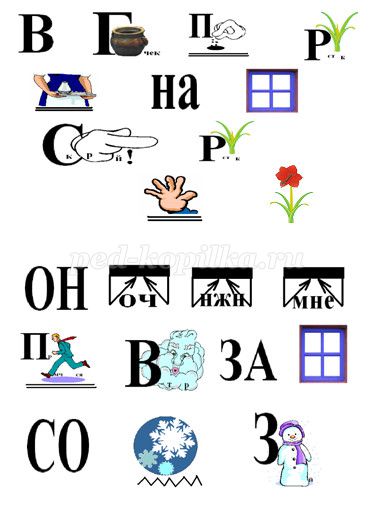 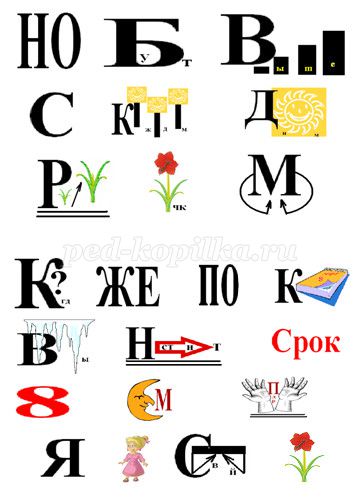 Маме
Вера Шуграева
В горшочек посажу росток,
Поставлю на окне.
Скорей, росток,
Раскрой цветок -
Он очень нужен мне.

Промчаться ветры за окном
Со снежною зимой,
Но будет выше
С каждым днем
Расти цветочек мой.

Когда же по календарю
Весны настанет срок,
Восьмого марта
Подарю
Я маме свой цветок! Приложение 5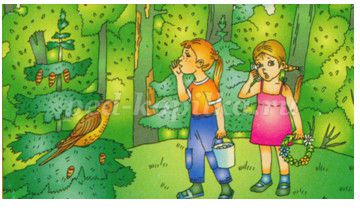 Мобильный телефон.
Как-то летом Галя и Лида были в лесу. Они ходили по лесу, плели венки, искали землянику. В лесу пели птицы, цвели полевые цветы. Галя и Лида долго гуляли по лесу и заблудились. Тут дети вспомнили о мобильном телефоне. Они позвонили домой, Лидиному папе. Папа доехал до леса на автомобиле и стал сигналить…. Так Галю и Лиду спас мобильный телефон. 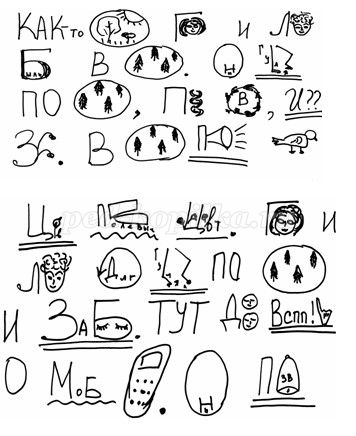 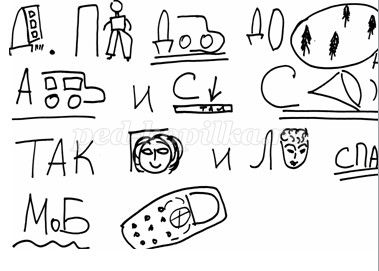 